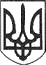 РЕШЕТИЛІВСЬКА МІСЬКА РАДАПОЛТАВСЬКОЇ ОБЛАСТІ(сорок друга сесія восьмого скликання)РІШЕННЯ22 грудня 2023 року	м. Решетилівка	№ 1723-42-VIIІПро затвердження проекту землеустрою щодо відведення земельної ділянки площею
0,1400 га кадастровий номер 5324284200:00:003:0090Керуючись Земельним кодексом України, законами України ,,Про місцеве самоврядування в Україні”, „Про землеустрій”, ,,Про державний земельний кадастр”, ,,Про внесення змін до деяких законодавчих актів України щодо відновлення системи оформлення прав оренди земельних ділянок сільськогосподарського призначення та удосконалення законодавства щодо охорони земель”, враховуючи висновки спільних постійних комісій міської ради, Решетилівська міська радаВИРІШИЛА:1. Затвердити „Проект землеустрою щодо відведення земельної ділянки, цільове призначення якої змінюється із земель „Для сінокосіння і випасання худоби” (код – 01.08) у землі „Для іншого сільськогосподарського призначення” (код – 01.13) Замовник: Решетилівська міська рада Полтавської області Місцезнаходження земельної ділянки: с. Пасічники, Полтавського району Полтавської області”, розробленого на підставі рішення Решетилівської міської ради Полтавської області восьмого скликання від 24 листопада 2023 року
№ 1668-41-VIII, площею 0,1400 га, кадастровий номер 5324284200:00:003:0090.2. Змінити цільове призначення земельної ділянки комунальної власності площею 0,1400 га кадастровий номер 5324284200:00:003:0090 в межах
с. Пасічники Полтавського району Полтавської області із земель „Для сінокосіння і випасання худоби” (код – 01.08) у землі „Для іншого сільськогосподарського призначення” (код – 01.13).3. Контроль за виконання цього рішення покласти на постійну комісію з питань земельних відносин, екології, житлово-комунального господарства, архітектури, інфраструктури, комунальної власності та приватизації (Захарченко Віталій).Міський голова	Оксана ДЯДЮНОВА